Konzept für Einführung und Ablauf von Schüler-Feedback in der2. Phase der LehrerausbildungSchritt 1: Bereitstellung von Materialien für die teilnehmenden Seminare Schritt 2: Einführung in das Thema, Vorbereitung des Schüler-Feedbacks im Seminar 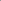 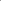 I.	Allgemeine Einführung (SV, Sem.lehrkraft Pädagogik, Fachseminarlehrkraft):Rechtliche Grundlagen, Ablauf, Sinn/Nutzen etc. II.	Einführung in das Thema, Vorbereitung des Schüler-Feedbacks im Seminar Vorbereitende Einbindung des Themas in den laufenden Pädagogik-Lehrgang Dez.-Feb. (bzw. April/Mai) unter dem verbindlichen Lehrgangsthema „Lernen und Lehren“ Hierbei werden die Punkte 1-4 des Leitfadens (Modellprojekt Schüler-Feedback in der 2. Phase der Lehrerausbildung) erarbeitet: 1. Theoretische Grundlagen 1.1  Bedeutung des Schüler-Feedbacks, Erkenntnisse aus der Forschung  1.2  Nutzen des Schüler-Feedbacks für Lernende, Verhältnis Lehrende – Lernende,  
        Unterricht, Lehrkraft  Voraussetzungen 2.1 professionelle Einstellung der Lehrkraft („Kenne deinen Einfluss!“)2.2 Offenheit, Mitverantwortung der SuS, Feedback-Regeln)2.3 Vertrautheit der SuS mit Schüler-Feedback2.4 schulartspezifische Gegebenheiten  Wirksamkeit des Feedbacks 	3.1  Feedback-Ebenen (Selbst, Aufgabe, Prozess, Selbstregulation) und ihre Wirk-  		        samkeit — lernrelevante Feedback-Ebenen nach Hattie  	3.2  Feedback-Perspektiven (Vergangenheit, Gegenwart, Zukunft)  	3.3  Feedback-Richtungen (Schüler-Lehrkraft, Lehrkraft-Schüler, Schüler-Schüler,  	      
        Lehrkraft-Lehrkraft)  Gegenstand des Schüler-Feedbacks: Ziele, Inhalte, Methoden, Medien, Raum, Zeit (Erarbeitung bzw. Vorstellung von geeigneten Feedback-Bogen)  Umgang mit dem Schülerfeedback: SWOT-Analyse und Smart- Prozessmanagement  In der letzten Pädagogik-Fachsitzung vor dem Wechsel an die Einsatzschule und im Rahmen des ersten Seminartages werden die Punkte 5-8 und der Schritt 3 gemäß dem Leitfaden vorbereitend erarbeitet. 		−  Vorgehen		−  Auswertung der Ergebnisse, ggf. Besprechung mit einer Lehrkraft der Wahl  		−  Ergebnisrückmeldung und Auswertungsgespräch mit der Klasse  		−  Ablauf/Durchführung Schritt 3:Durchführung des ersten Schüler-Feedbacks in der Klasse 1. Abstimmung an der Schule Einführung der Schülerinnen und Schüler: 2. Einführung der Schülerinnen und Schüler2.1 Bedeutung des Schüler-Feedbacks2.2 Feedbackregeln2.3 Ablauf (Durchführungsmodalitäten, Auswertung, Ergebnisrückmeldung) 3. Durchführung4. Auswertung5. Ableitung von Konsequenzen für den Unterricht (siehe auch Schritt 2, 5.)6. ggf. Besprechung des Feedback mit einer Lehrkraft der Wahl7. Auswertungsgespräch mit der Klasse8. Planung einer Überprüfung der Wirksamkeit der beabsichtigten MaßnahmenSchritt 4:Erfahrungsaustausch im Seminar über Erfahrungen mit Vorbereitung, Durchführung, Auswertung Schritt 5: Durchführung des zweiten Schüler-Feedbacks in der Klasse (analog Schritt 3) Schritt 6:Erfahrungsaustausch im Seminar (analog Schritt 4) Planung, Organisa-tion und Gestaltung von Unterricht und Lernen 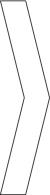 Reflexion von Lehr- und LernprozessenAnalyse und Evaluation von (Feedback zu) Unterrichts- und Lernprozessen — Schüler: Ablauf von Lern- und Arbeits-prozessen; Gerechtigkeit der Bewertung; Arbeitsklima (L-S- Verhältnis) Lernergebnisse Prinzipien guten Unterrichts Reflexion von Lehr- und LernprozessenAnalyse und Evaluation von (Feedback zu) Unterrichts- und Lernprozessen — Schüler: Ablauf von Lern- und Arbeits-prozessen; Gerechtigkeit der Bewertung; Arbeitsklima (L-S- Verhältnis) Lernergebnisse Planung von UnterrichtReflexion von Lehr- und LernprozessenAnalyse und Evaluation von (Feedback zu) Unterrichts- und Lernprozessen — Schüler: Ablauf von Lern- und Arbeits-prozessen; Gerechtigkeit der Bewertung; Arbeitsklima (L-S- Verhältnis) Lernergebnisse UnterrichtsformenReflexion von Lehr- und LernprozessenAnalyse und Evaluation von (Feedback zu) Unterrichts- und Lernprozessen — Schüler: Ablauf von Lern- und Arbeits-prozessen; Gerechtigkeit der Bewertung; Arbeitsklima (L-S- Verhältnis) Lernergebnisse Leistungen erheben, beurteilen und bewertenReflexion von Lehr- und LernprozessenAnalyse und Evaluation von (Feedback zu) Unterrichts- und Lernprozessen — Schüler: Ablauf von Lern- und Arbeits-prozessen; Gerechtigkeit der Bewertung; Arbeitsklima (L-S- Verhältnis) Lernergebnisse 